PROJECTDEFINITIE GROENVISIEDoelBinnen een gemeente zijn er verschillende typen groen aanwezig, zoals bijvoorbeeld; bossen, graslanden, bermen, kleine landschapselementen (KLE’s), parken, buurtgroen en speelpleinen. Vaak zijn er al inventarissen of beheerplannen opgemaakt per type groen. Door de hoeveelheid en diversiteit aan informatie kan het soms lastig zijn om hier nog wijs uit te raken.Het ‘screeningsformulier groenvisie’ van de Provincie Antwerpen tracht alle aanwezige informatie voor de gemeente inzichtelijk te maken door eenvoudig in het formulier aan te kruisen welke plannen opgemaakt of lopende zijn. Daarnaast rijst een nieuwe vraag over hoe we tegenwoordig om moeten gaan met biodiversiteit, klimaat en gezondheid. Omdat groen onlosmakelijk met klimaat, biodiversiteit en gezondheid verbonden is, wordt het complex om zonder een integrale visie voor een gemeente een beleid uit te zetten en uit te voeren.Een ‘groenvisie’ is een doeltreffend document om inzicht te krijgen in de waarde van al het bestaand groen binnen de gemeente op vlak van biodiversiteit, klimaat, gezondheid en identiteit, maar ook om te verkennen waar de potenties liggen om de biodiversiteit te verhogen, de gemeente meer klimaatbestendig te maken en tegelijkertijd een positieve bijdrage te leveren aan de gezondheid van de inwoners. Deze potenties brengen we o.a. in kaart via het concept van de ecosysteemdiensten.Het doel van een groenvisie is een vertaling van een integrale analyse in concrete acties op maat van een gemeente. Het voordeel van zo’n plan op maat is dat de beleidslijnen en de acties zeer specifiek geformuleerd kunnen worden, zodat een gemeente deze direct kan opnemen in bijvoorbeeld de meerjarenplanning. Op deze manier kan een gemeente jaar per jaar werken aan de realisatie van een gezonde, groene en duurzame gemeente.Via een ‘intakegesprek’ met de Provincie Antwerpen kan een gemeente zich laten adviseren over wat het beste traject is op basis van de resultaten van het screeningsformulier. Samen wordt bekeken welke informatie eventueel nog nodig is om met de opmaak van een groenvisie van start te kunnen gaan en welke partners hiervoor geschikt zijn. ProjectomschrijvingScreeningVoor de aanvang van een groenvisie dient eerst het screeningsformulier te worden ingevuld. Op basis van de aanwezige informatie (inventarissen, beheerplannen, studies, Bouwmeester Scan, GIS-data, …) kan worden bepaald of er voldoende uitgangsmateriaal beschikbaar is of dat bijkomende informatie noodzakelijk is. Bij voldoende informatie kan meteen gestart worden met de opmaak van de groenvisie. Indien eerst nog inventarisaties uitgevoerd moeten worden, dan kan de aanpak hiervan in overleg met de Provincie Antwerpen worden opgezet. De Provincie Antwerpen adviseert welk traject en met welke partners het wenselijk is om te komen tot de nodige basisinformatie. Partners hierin kunnen bijvoorbeeld zijn: de Regionale Landschappen, Bosgroepen, Natuurpunt en Agentschap voor Natuur en Bos.   MethodiekDe groenvisie hanteert een vaste structuur aan de hand van 4 thema’s (identiteit, biodiversiteit, klimaat en gezondheid) die op maat van de gemeente inhoudelijke invulling krijgt. Het is tevens mogelijk om vooraf een accent op een bepaald thema te leggen, waarbij dit de leidraad doorheen de gehele groenvisie zal zijn. Zonder een vastgelegd accent zal de groenvisie alle potenties en aanwezige waarden binnen de gemeente naar boven halen en omzetten in richtlijnen voor het gemeentelijk groenbeleid, gekoppeld aan acties ter ondersteuning en uitvoering hiervan. De focus ligt op de gebiedstypen waarbij de meeste impact te bereiken valt.De vaste structuur van de groenvisie bestaat uit volgende onderdelen:Opbouw groenvisieVerkenningTerreininventarisatieAnalyseVisieActiesCommunicatieOpbouw groenvisieVoor de 4 thema’s (identiteit, biodiversiteit, klimaat en gezondheid) worden allereerst de ambities van de gemeente geformuleerd als kapstok. Alles wat daarna in de groenvisie wordt uitgewerkt is ter realisatie van deze ambities. De ambities hebben betrekking op verschillende schaalniveaus; voor het gehele grondgebied (macroniveau), zeer lokaal (microniveau) en alles daartussen (mesoniveau). Ter inspiratie voor de groenvisie worden ook ambities uit andere reeds opgemaakte rapporten van een gemeente bekeken, bijvoorbeeld; actiepunten uit de Bouwmeester Scan (indien opgemaakt, maar niet noodzakelijk), actieplannen en acties uit het Meerjarenplan, het Gemeentelijk Ruimtelijk Structuurplan (GRS) en de ‘Duurzame Ontwikkelingsdoelstellingen’ oftewel ‘Sustainable Development Goals (SDG’s)’. De Duurzame Ontwikkelingsdoelstellingen staan op de Agenda 2030 voor Duurzame Ontwikkeling, welke werden aangenomen door de algemene vergadering van de Verenigde Naties.VerkenningHet onderdeel verkenning bestaat uit een raadpleging van allerhande beschikbare informatie over de gemeente. Na een eerste sortering van alle relevante informatie op basis van de 4 thema’s (identiteit, biodiversiteit, klimaat en gezondheid) volgt een verdere grondige bestudering aan de hand van 4 pijlers; ruimtelijke opbouw en historische ontwikkeling, biodiversiteit, klimaatinvloeden en gezondheid. Enkele voorbeelden van informatiebronnen zijn; historische kaarten, GRS, Erfgoedinventarissen (Vlaamse overheid), rapport ‘Jouw gemeente in cijfers’ (Vlaamse overheid), Landschapsbeelden – Biodiversiteit (Provincie Antwerpen), Biologische Waarderingskaart, website Waarnemingen.be en het Klimaatportaal (Vlaamse Milieumaatschappij). GebiedstypenNa analyse van de relevante informatie uit alle informatiebronnen, zal blijken dat er binnen de gemeente specifieke gebieden zijn waar de meeste positieve impact kan worden bereikt op vlak van identiteit, biodiversiteit, klimaat en gezondheid. Deze gebieden noemen we in de groenvisie ‘gebiedstypen’. Gebiedstypen kunnen zijn; openbaar domein, bedrijventerreinen, natuurgebieden, landbouwgronden, enz. TerreininventarisatieEens de gebiedstypen vastliggen, kunnen de onderzoeksvragen per gebiedstype opgesteld worden. Deze onderzoeksvragen bestaan uit focuspunten voortkomende uit de desktopanalyse uit de verkenningsfase. De meerwaarde van de terreininventarisatie moet altijd leiden tot het uiteindelijk formuleren van beleidslijnen (doelstellingen) en concrete acties voor op het terrein.AnalyseNaar aanleiding van de terreininventarisatie, aan de hand van de betreffende onderzoeksvragen, wordt per gebiedstype de analyse van de terreinresultaten met de potenties weergegeven. Dit onderdeel wordt afgesloten met een SWOT-tabel als schematische conclusie van de analyse. Deze analyse ligt aan de basis voor het bepalen van de ‘Beleidslijnen’ van het volgende onderdeel. VisieAan de hand van de SWOT-tabel worden de verdere doelstellingen bepaald via beleidslijnen per gebiedstype. Alle beleidslijnen bij elkaar vormen de toekomstvisie voor de gemeente met de verschillende acties die moeten leiden tot het beoogde einddoel op het terrein.BeleidslijnenBeleidslijnen geven voorstellen op maat van de gemeente van wat de beste manier is om een verbetering op vlak van identiteit, biodiversiteit, klimaat en gezondheid te bereiken. Per beleidslijn zal tevens worden aangeduid waar binnen de gemeente dit van toepassing is en met eventueel welke ecosysteemdienst dit rekening houdt.Binnen dit hoofdstuk gaat ook speciale aandacht uit naar planten- en diersoorten die een belangrijke rol spelen binnen een gemeente, omdat; ze afhankelijk zijn van de aanwezige leefgebieden, identiteit geven aan een gemeente of voor hinder en overlast zorgen. Als meerwaarde worden tenslotte referentiebeelden toegevoegd als voorbeeld en ter inspiratie van de acties. ActiesIn de beleidslijnen komen alle acties al uitvoerig aan bod. Het laatste onderdeel ‘Acties’ is daarom een handig overzicht waarbij alle acties gegroepeerd zijn per thema en onderwerp. Het voordeel hiervan is dat er niet meer in de tekst gezocht moet worden, maar dat alle acties die bijvoorbeeld betrekking hebben op ‘biodiversiteit’ onder elkaar staan. Een bijkomstig voordeel is dat per actie wordt aangegeven wat de moeilijkheidsgraad is voor de uitvoering. Hierbij wordt onderscheid gemaakt tussen ‘quick-wins’ (gemakkelijk uit te voeren en een klein budget), ‘meerjarenplanning’ (acties die over meerdere jaren lopen) en strategische acties (acties welke eerst voorbereidend werk vragen door een studiebureau of een externe partner gekoppeld aan een groot budget). Op deze manier kan de gemeente per jaar bekijken welke acties uit de groenvisie begroot kunnen worden en tegen wanneer.Voor acties welke betrekking hebben op bijvoorbeeld aanplantingen of natuurinrichtingswerken wordt een voorstel gedaan van geschikte partners voor samenwerking (Bosgroepen, Regionaal Landschap, Natuurpunt, ANB).CommunicatieDe uitvoering van een groenvisie vraagt naast een planning en een budget ook om een goede communicatie. Hiermee wordt niet alleen de communicatie naar de bevolking bedoeld, het creëren van draagvlak binnen het gemeentebestuur is even belangrijk. Aangezien het niet gemakkelijk is om voor iedereen op een duidelijke manier te communiceren, worden in de groenvisie hiervoor een aantal tips gegeven.Tot slot biedt de Provincie Antwerpen altijd een goede nazorg na afloop van haar projecten. Een gemeente hoeft er niet alleen voor te staan en mag ons altijd contacteren voor advies als ondersteuning nodig is.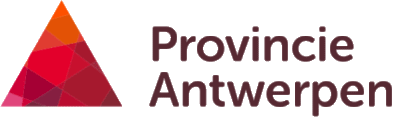 PROJECTDEFINITIEDIENST DUURZAAM MILIEU- EN NATUURBELEIDDepartement LeefmilieuDIENST DUURZAAM MILIEU- EN NATUURBELEIDDepartement LeefmilieuVan:	Sigrid van de NoortTelefoon: 	03 240 56 62                  Provincie Antwerpen - DMNMail: sigrid.vandenoort@provincieantwerpen.be